МУНИЦИПАЛЬНОГО ОБРАЗОВАНИЯ  СЕЛЬСКОГО ПОСЕЛЕНИЯ «СЕЛЬСОВЕТ УЗДАЛРОСИНСКИЙ» Хунзахского района Республики Дагестан  368262, с.Уздалросо Хунзахского района РД                                                                         тел. 8 988 226 03 33ПОСТАНОВЛЕНИЕ №6От 09 января 2018 годаОб утверждении плана работыантитеррористической комиссииМО СП «сельсовет Уздалросинский»    на 2018 годы В соответствии со статьей 5 Федерального закона от 25.07.2002 № 114- ФЗ «О противодействии экстремистской деятельности», пунктом 4 статьи 3 Федерального закона от 06.03.2006 № 35-ФЗ «О противодействии терроризму», пунктом 7.1, части 1 статьи 14 Федерального закона от 06.10.2003 № 131- ФЗ «Об общих принципах организации местного самоуправления в Российской Федерации»,п о с т а н о в л я ю :1.      Утвердить план работы антитеррористической комиссии МО СП «сельсовет Уздалросинский» на 2018 годы, согласно приложению.2.      Контроль исполнения настоящего постановления оставляю за собой.Глава МО СП «сельсовет Уздалросинский» 					Исаев О.М 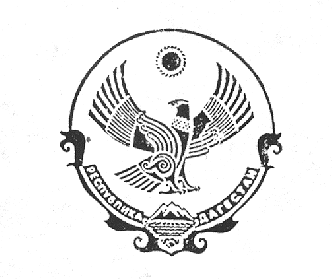 